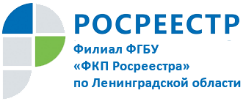 Консультационные услуги Кадастровой палаты набирают популярность12 июля на «горячей линии» специалисты Кадастровой палаты по Ленинградской области ответили на вопросы граждан по предоставлению учреждением информационно-аналитических услуг. За I полугодие 2019 года за консультационной помощью Кадастровой палаты региона обратилось более 500 человек. Это в 3 раза больше, чем за аналогичный период 2018 года. Для сравнения, в первом полугодии 2018 года проконсультировалось всего 176 человек.Кадастровая палата оперативно реализует работу по оказанию информационно-аналитической помощи. Услуги включают в себя устные и письменные консультации по вопросам сбора необходимых документов, составления договоров купли, продажи или обмена, оспаривания и расторжения сделок и др. Учреждение решает вопросы своевременно по доступным тарифам: – Консультационные услуги по подготовке договоров от 970 руб.; – Консультационные услуги, связанные с оборотом объектов недвижимости от 820 руб. Специалисты Кадастровой палаты готовы рассмотреть интересующий вопрос и подготовить рекомендации по составу необходимых документов для конкретной ситуации, составят договор для сделок с недвижимостью в простой письменной форме между физическими и (или) юридическими лицами. Получить консультацию можно уже сейчас по телефону 8 (812) 630-40-41 (доб. 4747), либо по адресу электронной почты: mo1@47.kadastr.ru. Кадастровая палата – нам можно доверять!